UNION KANU KLUB WIEN PER ADR.: DIPL.ING. ELISABETH NEUDECKER; 1060 WIEN, BARNABITENGASSE 8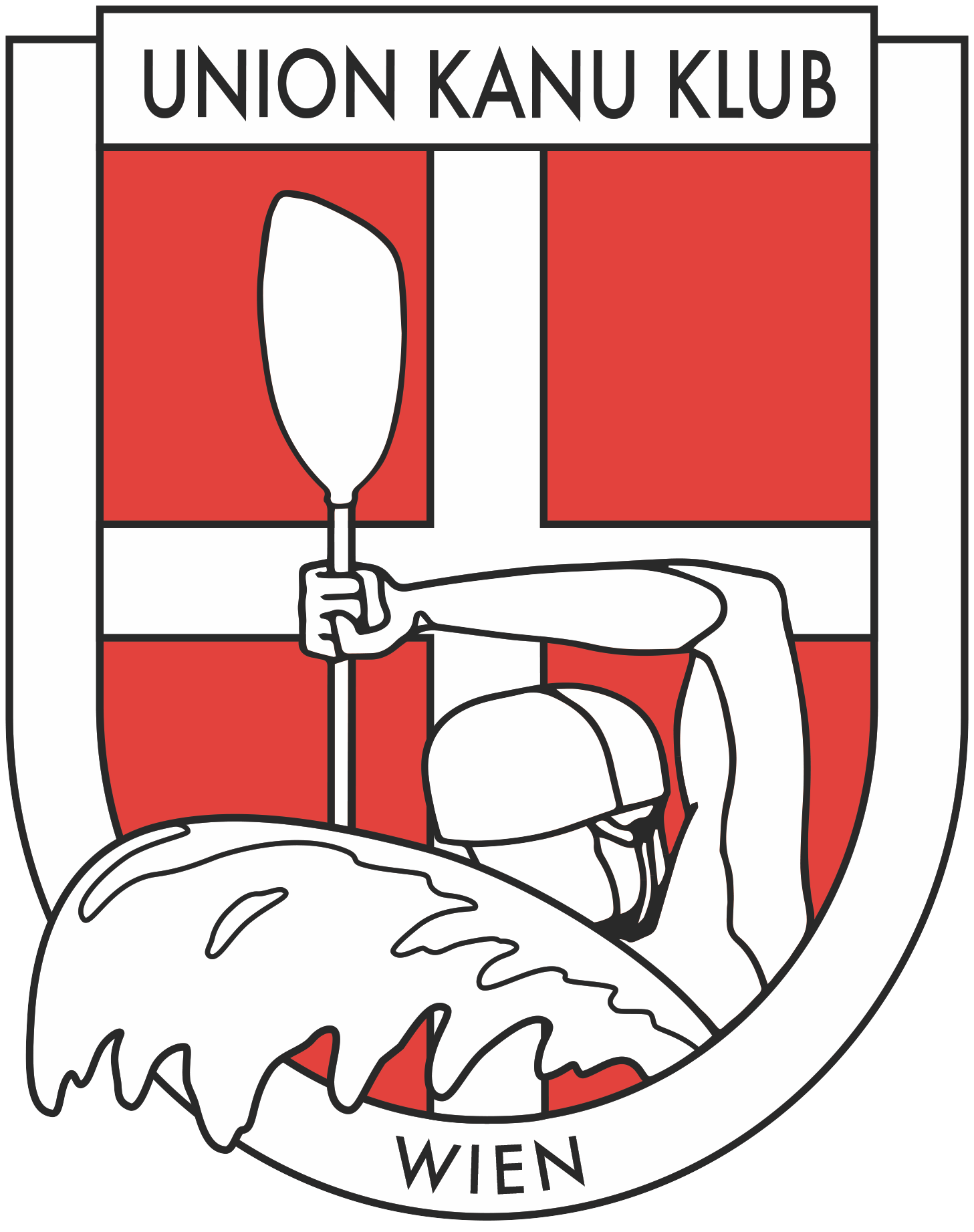 TEL 587 23 21, FAX DW 11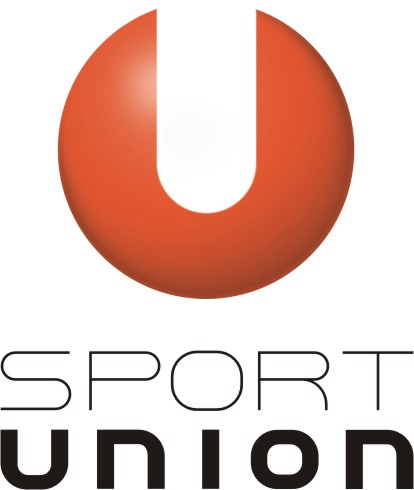 email: m-e.neudecker@aon.atZVR: 764684734BEITRITTSERKLÄRUNG Daten Mitglied:Name: ...............................................................Vorname: ...........................................Titel: …………………………………………. Beruf: …………………………………………………………………Adresse: .......................................................................................................................Geb.Datum: ...................................................... Tel.Nr.: ..............................................E-Mail: …….…………………………………Liegen gesundheitliche Beschwerden (Krankheiten, Allergien, regelmäßige Medikamenteneinnahme) vor, über die der Trainer aus Sicherheitsgründen informiert werden muss?O NEIN		O JA Welche: …………………………………………………………………………………….Daten Erziehungsberechtigte/r (Vertragsabschließende/r):Name: ...............................................................Vorname: ...........................................Titel: …………………………………………. Beruf: …………………………………………………………………Adresse: .......................................................................................................................Geb.Datum: ...................................................... Tel.Nr.: ..............................................E-Mail: …….…………………………………Ich ersuche um Aufnahme als:O Hauptmitglied 	O Anschlussmitglied 	O Jugendmitglied (bis 18 Jahre)Sparte (mehrfach Meldung möglich):O Slalom 	O Regatta 	O TourenDer Jahresmitgliedschaftsbeitrag wird pro Kalenderjahr verrechnet und ist binnen 4 Wochen an das Vereinskonto zu entrichten:Vereinskonto:Union Kanu Klub WienEwald FröhlichErste BankIBAN:	AT65 2011 1000 3981 0607
BIC:	GIBAATWWXXXBitte gib an, woraus sich dein Mitgliedsbeitrag zusammensetzt!Notfallkontakte:O Erziehungsberechtigte/r…………………………………………………………………………………………………………………………………………………………………………Informationen zur Sicherheit im Kanusport:Der Kanusport ist grundsätzlich kein gefährlicher Sport, wie für jeden anderen Wassersport gibt es aber darüber hinaus wichtige Regeln, auf die unsere Trainer penibel Wert legen und die für alle Mitglieder und Schnuppernden gelten:Trage jede Anwesenheit im Bootshaus ins Logbuch ein!Paddle nie ohne Schwimmweste, egal wie gut du bist!Vermeide, alleine zu paddeln. In der Gruppe bist du sicherer unterwegs!Wenn du unter 14 Jahre alt bist, darfst du keinesfalls ohne Begleitung eines Volljährigen paddeln!Fahre niemals hinter die roten Bojen oberhalb der Schemerl-Brücke!Quere die Donau nicht, ohne auf die Schiffe zu achten!Paddle nur, wenn du dich fit fühlst und gesund bist!Paddle nicht zu weit vom Ufer entfernt!Im Falle eines Gewitters, verlasse das Wasser sofort!Passe deine Ausrüstung der Witterung an! Denke dabei auch an die Wassertemperaturen!Arbeite an deiner Paddeltechnik, um Eskimorolle und Stützschläge perfekt zu beherrschen!Minderjährige müssen eine Sporttauglichkeitsuntersuchung beim Arzt binnen 8 Wochen ab Vereinsbeitritt durchführen. Volljährigen wird dieselbe Untersuchung empfohlen.Ich erlaube meinem minderjährigen Kind, sofern es älter als 14 Jahre alt ist und alle Sicherheitsvorkehrungen aus Sicht des Trainers selbstständig und verlässlich trifft, ohne Begleitung zu paddeln und übernehme die Haftung für eventuell eintreffende Schäden.O JA	O NEINEinverständniserklärung:Per Unterzeichnung bestätige ich, dass ich/mein Kind über Schwimmkenntnisse verfüge/t. Ich bestätige die Vollständigkeit und Richtigkeit der angegebenen Daten, dass ich die Satzungen des UKK Wien akzeptiert und alle angeführten Informationen bezüglich der Sicherheit im Kanusport zur Kenntnis genommen habe. Persönliche Daten werden ausschließlich für vereinsinterne Zwecke verwendet und nur im Falle einer Wettkampfteilnahme an den Veranstalter, bzw. für statistische Zwecke an BSO, OKV und Sportunion weitergegeben. Bitte geben Sie Datenänderungen ehest möglich bekannt, da Nennungen mit falschen Daten ungültig sind und eine Teilnahme am Wettkampf somit nicht möglich ist.Haftung/Aufsichtspflicht: Sporttauglichkeitsuntersuchungen werden allen Aktiven empfohlen und Minderjährigen vorgeschrieben. Haftungen aufgrund von Krankheiten können nicht übernommen werden. Die Aufsichtspflicht der Trainer beginnt beim Einstieg und endet beim Ausstieg aus dem Kajak (oder beim Betreten und Verlassen der Turnhalle). Umzieh-, Hygiene- und sonstige Wege unterliegen nicht der Aufsichtspflicht der Trainer.Foto-/Berichterstattung: Ich stimme hiermit zu, dass im Zusammenhang mit der Mitgliedschaft beim UKK Wien Fotos von mir/meinem Kind im Internet (Homepage, Facebook, Instagram) veröffentlicht werden und über mich/mein Kind auch Bericht erstattet werden darf. Ein Widerruf zu dieser Zustimmungserklärung ist jederzeit zulässig. Der Widerruf hat schriftlich per Post oder Email an Mag. Wolfgang Kremslehner zu erfolgen.Die Mitgliedschaft wird auf unbestimmte Zeit abgeschlossen. Der Austritt für das Folgejahr muss bis zum 31.12. bekannt gegeben werden.Wien, am .............................................	Unterschrift: .................................................Wir ersuchen das Formular per Mail oder im Original an Mag. Wolfgang Kremslehner zu übermitteln:
Mag. Wolfgang Kremslehner					Ewald & Lisa Fröhlich
wolfgang.kremslehner@kremslehnerhotels.at			e.froehlich@kabsi.at
0676 3590889							0664 3563905
Rooseveltplatz 14/1/14, 1090 Wien				0664 3118445
Trainingsverantwortlicher UKK Wien 				Erlaufstr.28, 2344 Südstadt
                                                                                                                  Kassier UKK WienHauptmitglied€ 150,-Anschlußmitglied€ 75,-Jugendmitglied (U18)€ 75,-Bootsplatz€ 30,-Kasterl€ 10,-Fahrrad€ 15,-